Stránka1z2 
Dodatekčíslo3smlouvyododávce SW„ShiftMaster“ajeho servisu a údržbě,číslo:2013–01 ze dne2. 04. 2013 
uzavřená mezi Společností	IVAR a.s. 
sídlem	Brno,Těžební 1250/2d, PSČ627 00BRNO 
IČ	005 26622 
DIČ	CZ-00526622 číslo účtu	188279866/0300 
Zástupce	Ing.AntonínŠkopec,člen představenstva ředitel divize IVAR a.s., Bílkova 127, 290 01 Poděbrady kontaktní email:ivar@ivar.cz Společnost je zapsanávobchodním rejstříku vedeném Krajským soudemvBrně, oddílB., vložka3999 
(dálejen „Poskytovatel“) a Společností	MMN, a.s.nemocnice Jilemnice,nemocniceSemily 
sídlem	Metyšova 465, 514 01 Jilemnice 
IČ	05421888 DIČ	CZ05421888 Zástupce	MUDr.Jiří Kalenský, předseda představenstva; Ing. Alena Kuželová, MBA, místopředseda představenstva kontaktní email:	vedeni@nemjil.cz bank.spojení	Komerční banka,a.s. číslo účtu	115-3453310267/0100 Společnost je zapsánavobchodním rejstříku vedeném Krajským soudemvHradci Králové, oddíl B, vložka 3506 (dále jen „Uživatel“) 
(společnětéž „smluvnístrany“) I. Předmět dodatku 1.PředmětemdodatkujeujednáníorozšířeníužívanélicenceSWShiftMastersjednanévzákladnísmlouvě 
vrozsahu n600pracovníků 
n	8konkurenčněsdílených licencí 
na rozsah n800pracovníků 
n	10konkurenčněsdílených licencí II. Cena licenčního rozšíření SW 1.Cena je tvořena rozdílem mezi cenou původní sjednané licence a cenou cílové licence. 
a)Kalkulace původní ceny licence pro600pracovníkůa8konkurenčněsdílených licencí 20_6914 Nem SemilyRozšLic SM600_8 
kalkulace původní licence 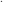 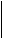 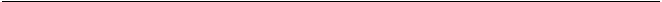 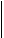 SW licence 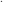 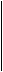 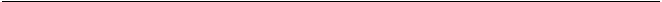 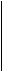 SW ShiftMaster-licence napočet 600 pracovníků	ks	1	21% ShiftMaster-konkurenčněsdílené licence (8x)	ks	8	21% Náklady na SW licence celkem	271 780	326 136 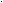 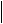 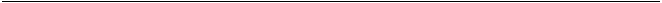 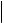 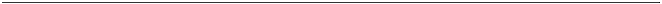 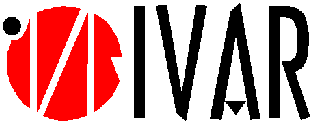 IVAR, a.s. Bílkova127, 29001 Poděbrady-Kluk, tel:325 610 181, fax:325610 505 
IVAR,a.s.,Studniční 18,617 00 Brno, tel:545 213 578, fax:545212 122 
ivar@ivar.czwww.ivar.cz IČ: 00526622  DIČ:CZ00526622   Firma je zapsánavobchodnímrejstříkuvedenéhoKrajským soudem 
vBrně, oddíl B, vložka 3999 b)Kalkulace ceny rozšířené licence pro800pracovníkůa10konkurenčněsdílených licencí 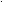 Stránka2z2 20_6914Nem Semily RozšLic SM800_10 
kalkulace cílové licence 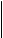 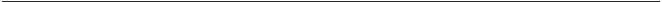 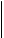 SW licence 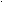 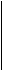 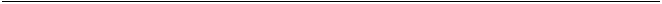 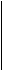 SW ShiftMaster-licence na počet 800 pracovníků	ks		1	21% ShiftMaster-konkurenčněsdílené licence (10x)	ks	10	21% Náklady na SW licence celkem	353 464	427 692 Cena Hot-Line podpory pro období od 2. roku		35 346		42 416 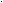 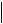 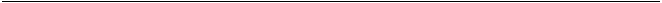 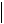 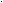 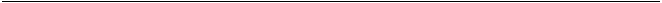 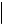 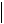 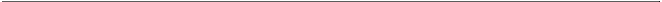 DPHcena vč. 
DPH 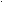 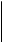 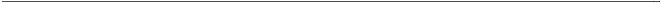 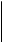 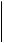 Doplatek licence-výchozí rozdílová cena	ks	1	21% 
Sleva na nákup licence  30  %	ks	-1	21% 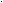 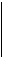 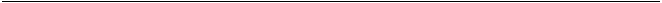 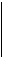 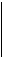 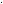 Cena CELKEM	57 179	69 186 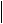 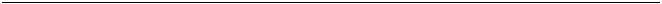 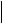 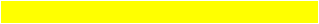 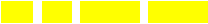 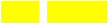 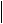 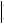 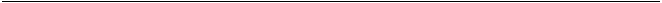 Cena rozšířeníSWtvořící rozdílmezicenami licencečiní57.179,00KčbezDPH. Vsouladu se zákonem o DPH přistupujek tétočástce aktuální sazbaDPH. Prodalší období jevsouladu se základní smlouvou nověstanovena cena Hot-Line a SW podpory ve výši35.346Kč bez DPH. V souladu se zákonemo DPH přistupuje k tétočástce aktuální sazba DPH. III. Obecná ustanovení 1.Ostatní ujednání smlouvy 2013-01ze dne2.04. 2013zůstávají nedotčeny 
V………………………dne…….….2020	VPoděbradech, dne…….….2020 …………………………….	……………………………. ZaUživatele		ZaPoskytovatele Ing. Antonín Škopec 
Členpředstavenstva 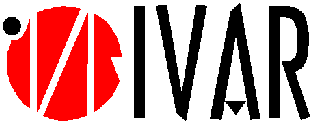 IVAR, a.s. Bílkova127, 29001 Poděbrady-Kluk, tel:325 610 181, fax:325610 505 
IVAR,a.s.,Studniční 18,617 00 Brno, tel:545 213 578, fax:545212 122 
ivar@ivar.czwww.ivar.cz IČ: 00526622  DIČ:CZ00526622   Firma je zapsánavobchodnímrejstříkuvedenéhoKrajským soudem 
vBrně, oddíl B, vložka 3999 